Napa Valley Intergroup Meeting AgendaMay 11, 2024Call To OrderA Moment of Silence followed by the Serenity PrayerNew Rep IntroductionNew Intergroup Reps and Officers packets can be found on aanapa.org https://aanapa.org/service/intergroup/welcome-new-intergroup-reps Please provide your email and contact information to the Secretary.Meeting Participant IntroductionsSobriety BirthdaysReview and approval of minutesMonthly Tradition Reading from 12 Traditions Illustrated & DiscussionReader: 5th Tradition: Each group should be autonomous except in matters affecting other groups or A.A. as a whole.7th TraditionWe have no dues or fees in A.A. We are entirely self-supporting, declining outside contributions. Visit https://www.aanapa.org and use the Venmo link or mail your contribution to NVIG, P.O Box 10948, Napa, CA 94581-2948. Venmo link for IG contributions: https://www.venmo.com/u/NapaIG-AA Housekeeping MotionsPlease wait your turn to speak and utilize the “raised hand” function to be called on to speakAnnouncements Reports:Chair:  Meghan T.                                                                                             chair@aanapa.orgNo submissionAlternate Chair:  VACANT  altchair@aanapa.orgNo submissionSecretary:  Meg P.secretary@aanapa.orgNothing to report.Literature Chair:  Mary W. literature@aanapa.orgAPRIL 2024		LITERATURE REPORT	  														                              										TOTAL       $225.00I am having shoulder surgery in May and will be unable to do this position for a few (several?)months. If you are interested in taking over during this time please give me a call (707)260-5672.The online literature order form is working well. It, as well as the Printable Literature Order form, can be found on our website - aanapa.orgSelect “Resources”, Select “Literature”, select “Online Literature Order form”,  or “Printable Literature Order form” if you prefer to fill out manually, take a photo with  phone and email to me.In Service,Mary W.	literature@aanapa.org707.260.5672Hotline Chair: Janet  hotline@aanapa.orgNo submissionWeb Editor: Alex W. (Intergroup)Website Committee Chair: Jeff D. (District 11)webeditor@aanapa.org Business Meeting1) Website running and secure2) Found 1 user still using old google sheet from 2 years ago (Data deleted)3) Need to connect with the new hotline chair. Have been unable to reach via email.Alex WWeb Admin, IntergroupJeff DWeb Admin, District 11Meeting Schedule Chair: Mandy B.meetings@aanapa.org New Spring printed trifold schedules (500 total) were printed and folded at Copy Corner with a printing date of 4/22/24. They were not available for pick up until 4/30/24. Some have been stocked in both meeting rooms at Crosswalk, and more will be disseminated to Sea Scouts and up valley locations (Veteran’s Home, Joe’s Group, Tucker Farm Center, etc.) throughout the week. Any corrections or comments should be directed to me and/or the web editor to be made in real time and for the next printing. If anyone would like physical printed schedules for their meetings, groups, or facility, please contact Mandy at (707) 225-2309 and I can arrange getting them to you. Thank you for allowing me to be of service.Newsletter Chair: Jean    newsletter@aanapa.org Difficulties with MailChimp seem to have been worked out. I will continue testing up until publication date.Lead story will be “Artists in Sobriety” which will include pictures of the artwork and personal profiles of four artists who are AA members.Other content will feature:Personal essays on recoveryIntergroup Calendar“What is Intergroup” brief definition and descriptionUnity Day flyer (to support the event sponsored by General Service)We are on target for early June publication.Delegates at Large:  Laura / Rick                                                delegateatlarge@aanapa.org No submissionGeneral Service Liaison: JasonKey takeawaysPost-assembly conference (hybrid) this weekend in Willits – to share feedback/results of the General Service Conference.District will return to hybrid meetings in July or August“Meeting in a Pocket” copies are available from Sandy or Jeff DDistrict key dates1. Post-Conference Assembly – May 11th, Willits Community Center2. Unity Day – June 15th, 2024, Crosswalk Church3. Summer Assembly – August 10th, Campbell Community Center4. Pacific Regional Forum – July 12th-15th - find information at https://area72aa.org/event/pacific-regional-forum-2/5. Fall Assembly – November 9th – Cornerstone Fellowship of Livermore, CAHospitals and Institutions Liaison:  Teri C.No submissionBirthday Meeting Co-Chairs: Jeff/Alex W.                                birthdaymeeting@aanapa.org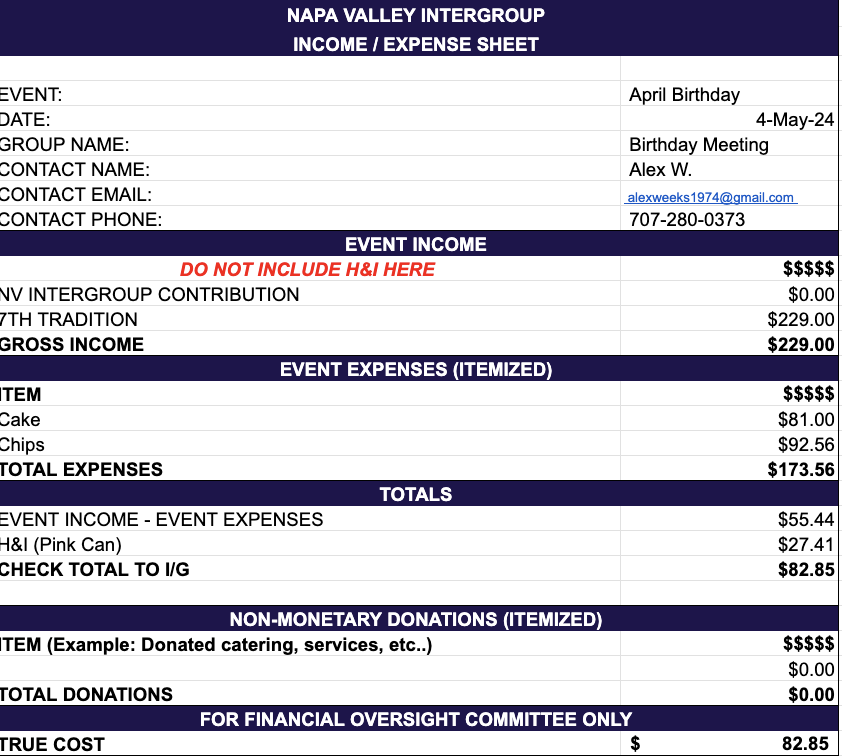 Treasurer: Christina (Tena)                                                                        treasurer@aanapa.org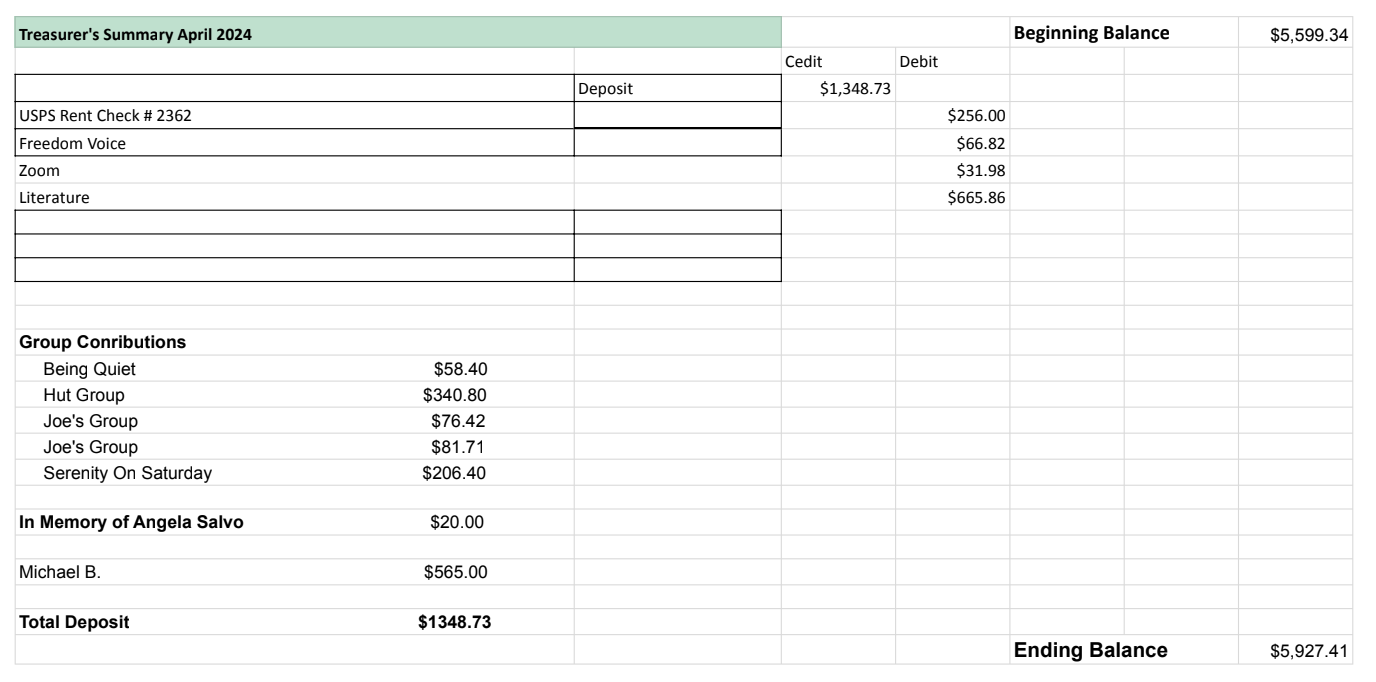 Financial Oversight Committee:     financial@aanapa.orgNo meetings held during the month.  IGFOC is meeting with District FOC (5/13 via Zoom) to discuss the alignment and consistency of process.  All are welcome to join – please contact me if you would like the meeting information.2.) Committee AppointeesOld Business-In-person meeting for IG (keeping on old business to keep discussion open)-Discuss possibility to have a meeting per quarter or semiannually in person to be available to those who cannot access zoom-Tech workshop for Zoom “AA on the Web”New Business-Next Meeting Saturday, June 8, 2024, 10:00am (Officers at 9:00am)-Next tradition reader: ?ClosingThe Responsibility Statement: “I am Responsible. When anyone, anywhere, reaches out for help, I want the hand of A.A. always to be there. And for that: I am responsible.”St Helena Book Study 1- Daily Reflections12.50Calistoga Gliders1 Big Book portable, 1- Big Book Large Print, 1- 12 x12 Large print, 1 – Daily Reflections large print, 1- Living Sober large print52.50No Ma’am5 Big Books60.00Mon-Sun SS3 – AA Comes of Age36.00Individual sale1 – Service Manual/Concepts4.00KCB5 – Big Books60.002024-20252024-20252024 (2025-2026 Staggering)2024 (2025-2026 Staggering)ChairMeghan T.SecretaryMeg P.Alt ChairVACANTDistrict LiaisonJason A.Bday Co ChairJeffNewsletterJeanBday Co ChairVACANTH&I LiaisonTeri C.Hotline ChairJanetTreasurerTenaFemale Delegate at LargeLauraWeb EditorAlex W.Male Delegate at LargeRickLiterature ChairMary W./Mike B (interim)Printed Meeting Schedule ChairMandy B.Events ChairVACANT